UNITED STATES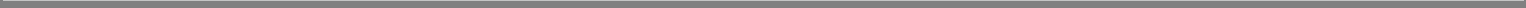 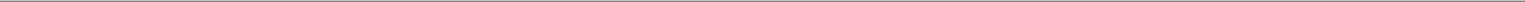 SECURITIES AND EXCHANGE COMMISSIONWashington, D.C. 20549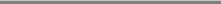 FORM 8-AFOR REGISTRATION OF CERTAIN CLASSES OF SECURITIES PURSUANT TO SECTION 12(b) OR 12(g) OF THE SECURITIES EXCHANGE ACT OF 1934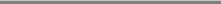 GLOBALSTAR, INC.(Exact name of registrant as specified in its charter)Delaware(State of incorporationor organization)41-2116508(I.R.S. employeridentification no.)461 South Milpitas Blvd.Milpitas, California 95035(Address and zip code of principal executive offices)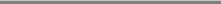 Securities to be registered pursuant to Section 12(b) of the Act: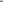 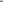 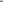 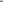 If this form relates to the registration of a class of securities pursuant to Section 12(b) of the Exchange Act and is effective pursuant to General Instruction A.(c), check the following box. ☒If this form relates to the registration of a class of securities pursuant to Section 12(g) of the Exchange Act and is effective pursuant to General Instruction A.(d), check the following box. oSecurities Act registration statement file number to which this form relates: 333-135809Securities to be registered pursuant to Section 12(g) of the Act: None.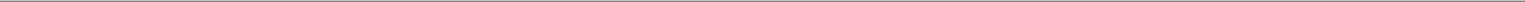 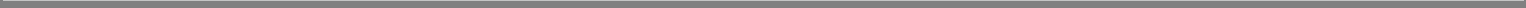 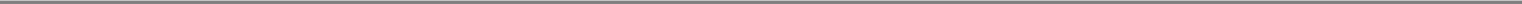 Item 1. Description of Registrant's Securities to be Registered.The description of the registrant's Common Stock, $0.0001 par value per share, set forth under the caption "Description of Capital Stock—Common Stock" in the registrant's Registration Statement on Form S-1, as amended, filed with the Securities and Exchange Commission (File No. 333-135809) is incorporated herein by reference.Item 2. Exhibits.99.1	Amended and Restated Certificate of Incorporation of Globalstar, Inc. (incorporated by reference to Exhibit 3.1 to the Registration Statement).99.2	Amended and Restated Bylaws of Globalstar, Inc. (incorporated by reference to Exhibit 3.2 to the Registration Statement).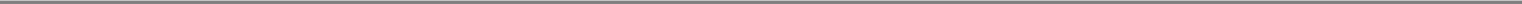 SIGNATUREPursuant to the requirements of Section 12 of the Securities Exchange Act of 1934, the registrant has duly caused this registration statement to be signed on its behalf by the undersigned, thereto duly authorized.GLOBALSTAR, INC.By:	/s/ FUAD AHMAD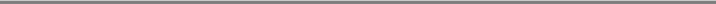 Name: Fuad AhmadTitle: Vice President and Chief Financial OfficerDate: October 30, 2006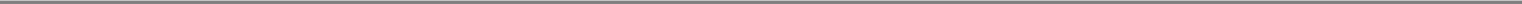 Title of each className of each exchange on whichto be so registeredeach class is to be registeredCommon Stock, par value $0.0001The NASDAQ Stock Market LLC